Teilüberarbeitung der Prüfungsrichtlinien für Roggenvon einem Experten aus Deutschland erstelltes DokumentHaftungsausschluss: dieses Dokument gibt nicht die Grundsätze oder eine Anleitung der UPOV wieder	Zweck dieses Dokuments ist es, einen Vorschlag für eine Teilüberarbeitung der Prüfungsrichtlinien für Roggen (Dokument TG/58/7) vorzulegen.	Die Technische Arbeitsgruppe für Landwirtschaftliche Arten (TWA) prüfte auf ihrer einundfünfzigsten Tagung einen Vorschlag für eine Teilüberarbeitung der Prüfungsrichtlinien für Roggen (Secale cereale L.) auf Grundlage der Dokumente TG/58/7 und TWA/51/5 "Partial revision of the Test Guidelines for Rye" und schlug folgende Änderungen vor (vergleiche Dokument TWA/51/11 "Report", Absatz 90):Hinzufügung von "C: Besondere Prüfung" in Abschnitt 3.3.3;Hinzufügung einer Anleitung für die Verwendung eines Vor-Screening-Systems auf der Grundlage der Elternlinien für die Prüfung der Unterscheidbarkeit von Hybriden in Abschnitt 4.1.1 (ASW 7(a))Hinzufügung eines Homogenitätsstandards für eine Probengröße von 60 oder 100 Pflanzen in Abschnitt 4.2.4;Änderung des Parzellentyps für die Merkmale 1 bis 6: Erfassung im Anbauversuch mit Einzelpflanzen C anstelle von Einzelpflanzen A;Änderung der Erfassungsmethoden für die Merkmale 7, 8, 12, 13 und 18 durch Hinzufügen der Erfassung an Einzelpflanzen A;Änderung von Abschnitt 8.1 (a), um anzugeben, dass der Test so gestaltet werden sollte, dass er insgesamt 60 Pflanzen ergibt.Verbesserung von Ad. 13, um klarzustellen, dass die Dichte der Haare erfasst werden sollte, nicht die Verteilung.	Die vorgeschlagenen Änderungen werden nachstehend durch Hervorheben und Unterstreichen (Einfügungen) und Durchstreichen (Streichungen) angegeben.Vorgeschlagene Änderungen an Abschnitt 3.3.3 Vorgeschlagene Änderungen an Abschnitt 4.1.1 Vorgeschlagene Änderungen an Abschnitt 4.2.4 Vorgeschlagene Änderungen an Abschnitt 6.5 LegendeVorgeschlagene Änderungen in Abschnitt 7. Tabelle der MerkmaleÄnderung des Parzellentyps für die Merkmale 1 bis 6: Erfassung im Anbauversuch mit besonderer Prüfung C anstelle von Pflanzen mit Einzelpflanzen A;Änderung der Erfassungsmethoden für die Merkmale 7, 8, 12, 13 und 18 durch Hinzufügen der Erfassung an Einzelpflanzen A;Vorgeschlagene Änderungen an Abschnitt 8.1 Erläuterungen, die mehrere Merkmale betreffenVorgeschlagene Änderungen an Zu 8: Zeitpunkt des ÄhrenschiebensZu 8: Zeitpunkt des ÄhrenschiebensOffenabblühende Sorten, Hybridsorten und synthetische Sorten (MS/A MS|A): Die Anzahl von Pflanzen, die Entwicklungsstadium 52 erreicht haben, sollte im Abstand von 2 Tagen erfasst werden. Aus diesen Daten sollte die durchschnittliche Zeit des Ährenschiebens der Sorte berechnet werden.Inzuchtlinien und Einfachhybriden aus Inzuchtlinien (MG/B MG|A/MG|B):  Der Zeitpunkt des Ährenschiebens ist erreicht, wenn 50 % der Pflanzen Entwicklungsstadium 52 erreicht haben.Vorgeschlagene Änderungen an Zu 13: Halm: Dichte der Behaarung unterhalb der ÄhreAktuelle IllustrationenZu 13: Halm: Dichte der Behaarung unterhalb der ÄhreVorgeschlagene neue IllustrationenZu 13: Halm: Dichte der Behaarung unterhalb der Ähre[Ende des Dokuments]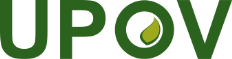 GInternationaler Verband zum Schutz von PflanzenzüchtungenTechnischer AusschussAchtundfünfzigste TagungGenf, 24. und 25. Oktober 2022TC/58/28Original:  englischDatum:  5. Oktober 2022Der für die Erfassung des Merkmals empfohlene Parzellentyp ist durch folgende Kennzeichnung in der Merkmalstabelle angegeben:4.1.1Allgemeine EmpfehlungenEs ist für Benutzer dieser Prüfungsrichtlinien besonders wichtig, die Allgemeine Einführung zu konsultieren, bevor sie Entscheidungen bezüglich der Unterscheidbarkeit treffen. Folgende Punkte werden jedoch zur ausführlicheren Darlegung oder zur Betonung in diesen Prüfungsrichtlinien aufgeführt.i)	Beschreibung der Elternlinien gemäß den Prüfungsrichtlinien;ii)	Prüfung der Eigenständigkeit der Elternlinien im Vergleich zu der Vergleichssammlung auf der Grundlage der in Abschnitt 7 beschriebenen Merkmale, um die ähnlichsten Elternlinien zu ermitteln;iii)	Prüfung der Eigenständigkeit der Hybridformel im Vergleich mit denen der allgemein bekannten Hybriden unter Berücksichtigung der ähnlichsten Linien;iv)	Bestimmung der Unterscheidbarkeit an der Hybride bei Sorten mit ähnlicher Formel.4.2.46.5LegendeA	Erfassungen an EinzelpflanzenB	Erfassungen an DrillparzellenA, B, C											– vg. Kapitel 3.3.3Die Beispielssorten sind wie folgt angegeben:(s)	Sommerroggen(w)	Winterroggens A	Erfassungen an EinzelpflanzenB	Erfassungen an DrillparzellenA, B, C											– vg. Kapitel 3.3.3Die Beispielssorten sind wie folgt angegeben:(s)	Sommerroggen(w)	Winterroggens Aktueller WortlautVorgeschlagene neuer Wortlaut1.(*)QLKorn: Intensität der Farbe der AleuronschichtVG|AVG|A VG|C2.QNKorn: PhenolfärbungVG|AVG|A VG|C3.(*)QNKeimscheide: AnthocyanfärbungVG|AVG|A VG|C4.QNKeimscheide: LängeMS|AMS|A MS|C5.QNErstes Blatt: Länge der BlattscheideMS|AMS|A MS|C6.QNErstes Blatt: Länge der BlattspreiteMS|AMS|A MS|C7.(*)QNPflanze: WuchsformVG|B/VS|AVG|A/VG|B/VS|A8.(*)QNZeitpunkt des ÄhrenschiebensMG|B/MS|AMG|A/MG|B/MS|A9.(*)QNFahnenblatt: Bereifung der BlattscheideVG|BVG|B10.QNZweitoberstes Blatt: Länge der BlattspreiteMS|AMS|A11.QNZweitoberstes Blatt: Breite der BlattspreiteMS|AMS|A12.(*)QNÄhre: BereifungVG|B/VS|AVG|A/VG|B/VS|A13.(*)QNHalm: Dichte der Behaarung unterhalb der ÄhreVG|B/VS|AVG|A/VG|B/VS|A14.(*)QNPflanze: LängeMS|AMS|A15.QNHalm: Länge zwischen oberstem Knoten und ÄhreMS|AMS|A16.(*)QNÄhre: LängeMS|AMS|A17.(*)QNÄhre: DichteMS|AMS|A18.QNÄhre: HaltungVG|B/VS|AVG|A/VG|B/VS|A19.(*)QNKorn: TausendkorngewichtMGMG20.(*)QNKorn: LängeMGMG21.(*)PQWechselverhaltenVGVG8.1Erläuterungen, die mehrere Merkmale betreffenErläuterungen, die mehrere Merkmale betreffenErläuterungen, die mehrere Merkmale betreffenMerkmale, die folgende Kennzeichnung haben, sollten wie nachstehend angegeben geprüft werden:Merkmale, die folgende Kennzeichnung haben, sollten wie nachstehend angegeben geprüft werden:Merkmale, die folgende Kennzeichnung haben, sollten wie nachstehend angegeben geprüft werden: